Р Е Ш Е Н И Е Собрания депутатов муниципального образования«Зеленогорское  сельское поселение»О счетной комиссии первой сессии Собрания депутатов муниципального образования «Зеленогорское сельское поселение» третьего созыва.	Собрание депутатов муниципального образования «Зеленогорское сельское поселение» РЕШИЛО:	1. Утвердить состав счетной комиссии первой сессии Собрания депутатов муниципального образования «Зеленогорское сельское поселение» третьего созыва:	- Кирчанова Вера Зиновьевна – председатель счетной комиссии;	- Гранатова Нина Валентиновна - член счетной комиссии;	- Горохова Светлана Степановна – член счетной комиссии. 	2. Настоящее решение вступает в силу  со дня его подписания.Председательствующий на первом заседании Собрания депутатовмуниципального образования«Зеленогорское сельское поселение»				С.Т.Анисимова«Зеленогорск  ял кундем» муниципальный образованийындепутатше–влакын Погынжо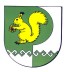 Собрание депутатов    муниципального образования  «Зеленогорское сельское поселение»№ 1     01 октября  2014 года